KEMENTERIAN PENDIDIKAN DAN KEBUDAYAAN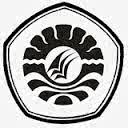              UNIVERSITAS NEGERI MAKASSAR            FAKULTAS ILMU PENDIDIKAN		            Jalan: Tamalate I Tidung Makassar, 90222            Telepon: 884457, Fax.(0411) 884457             Laman: www.unm.ac.idPERSETUJUAN PEMBIMBINGSkripsi Dengan Judul: “Dampak Dari Ketergantungan Jejaring Sosial Terhadap Motivasi Belajar Siswa di SMA Negeri 1 Kelara, Kabupaten Jeneponto”. (Studi Kasus Terhadap 2 Orang Siswa)Atas nama saudara:Nama			: SRI WAHYUNINim			: 104404013Jurusan		: Psikologi Pendiidikan dan BimbinganFakultas		: Ilmu PendidikanSetelah diperiksa dan diteliti, dan diujikan pada tanggal 24 Oktober 2014, naskah skripsi ini telah dinyatakan LULUS.Makassar,         Oktober 2014Pembimbing I		Pembimbing IIDr. Abdullah Sinring, M.Pd		Drs. H. Muh. Ibrahim, M.Si NIP. 19620303 198803 1 003				NIP. 1952 0505 1980031 008						MengetahuiKetua Jurusan PPB FIP UNMDrs. H. Muhammad Anas Malik, M.Si      NIP. 19601213 198703 1 003